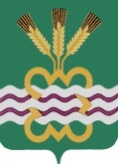 РОССИЙСКАЯ ФЕДЕРАЦИЯСВЕРДЛОВСКАЯ ОБЛАСТЬДУМА КАМЕНСКОГО ГОРОДСКОГО ОКРУГА ШЕСТОЙ СОЗЫВТридцатое заседаниеРЕШЕНИЕ № 502            15 октября 2020 года О назначении старосты д. Походилова Каменского района Свердловской области	В соответствии Федеральным Законом от 06.10.2003  № 131-ФЗ «Об общих принципах организации местного самоуправления в Российской Федерации», Законом Свердловской области от 22.05.2019 № 43-ОЗ "Об отдельных вопросах регулирования статуса старост сельских населенных пунктов, расположенных на территории Свердловской области", ч.2 ст.1, ч.3 ст.11 Положения о порядке организации и проведения схода граждан в муниципальном образовании "Каменский городской округ", утвержденного Решением Думы Каменского городского округа от 23.05.2019 № 366, п.3 Положения о старосте населенного пункта в Каменском городском округе, утвержденного Решением Думы Каменского городского округа от 23.05.2019 № 367, руководствуясь Уставом Каменского городского округа, Дума Каменского городского округа Р Е Ш И Л А:1. Назначить старостой д. Походилова Каменского района Свердловской области Голованову Татьяну Петровну на пять лет.2. Опубликовать настоящее Решение в газете «Пламя» и разместить в сети Интернет на официальном сайте муниципального образования «Каменский городской округ» http://kamensk-adm.ru и на официальном сайте Думы муниципального образования «Каменский городской округ» http://kamensk-duma.ru.3. Настоящее Решение вступает в силу со дня его официального опубликования.          4. Контроль исполнения настоящего Решения возложить на постоянный Комитет Думы Каменского городского округа по вопросам законодательства и местного самоуправления (Н.П. Шубина).Председатель Думы Каменского городского округа   		                В.И. Чемезов